EPI BICIDiari	 de	 a   brd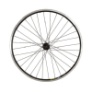 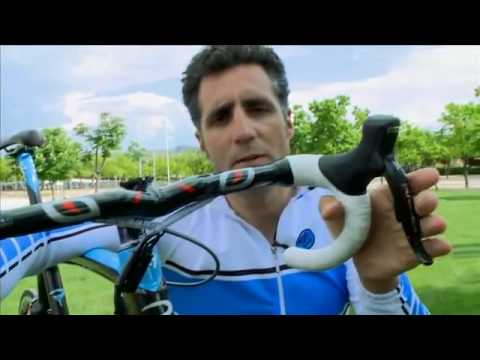 Partie 1  / Fiche état des lieux Données personnelles : état actuel de mon vélo et de mon équipement quand je roule. 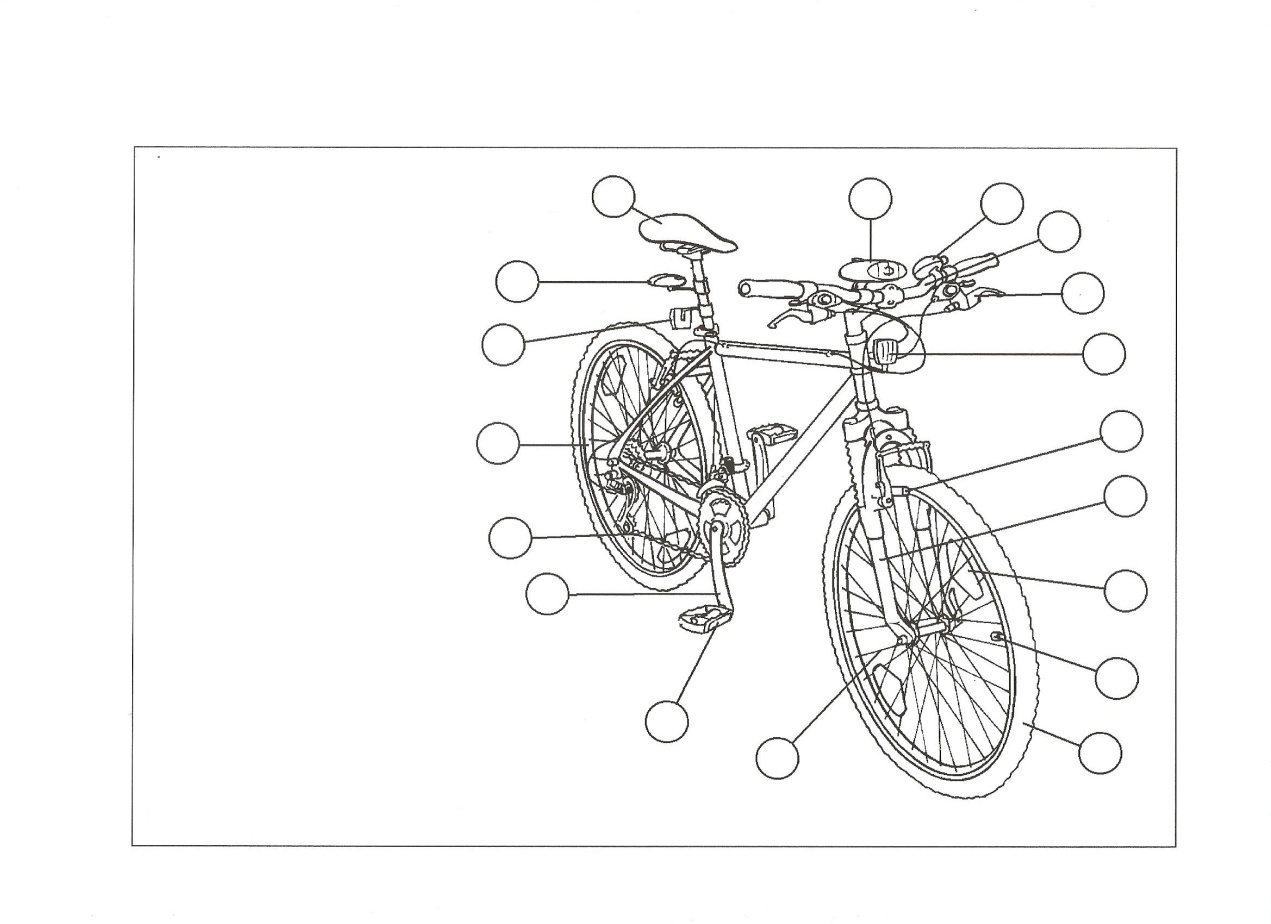 Partie N°2  / Fiches connaissancesAprès avoir étudié et expliqué les conseils de Miguel Indurain :comment dois-je être équipé pour éviter les accidents Que dois-je faire pour rouler en toute sécurité en villeCompleta el recuadro siguiendo los consejos de Miguel .¿Qué tienes que hacer para circular en bici y evitar más de un susto ?Partie N°3 / Fiches découvertesLors de mon séjour à Canfranc : je relève trois conseils sécurité spécifiques aux sorties vélo en montagne. Je les présente en les illustrant (photos, schémas…) et en les expliquant (Lexique, expression de l’obligation, Pronom sujet « yo », « Nosotros » …….).J’identifie au moins une situation dangereuse (camarade, professeurs, accompagnateurs). Je décris cette situation et j’explique en quoi elle est dangereuse.Je peux l’illustrer à l’aide d’une photo, d’un dessin, d’un schéma. Annexe Equipamiento de la bici y del ciclista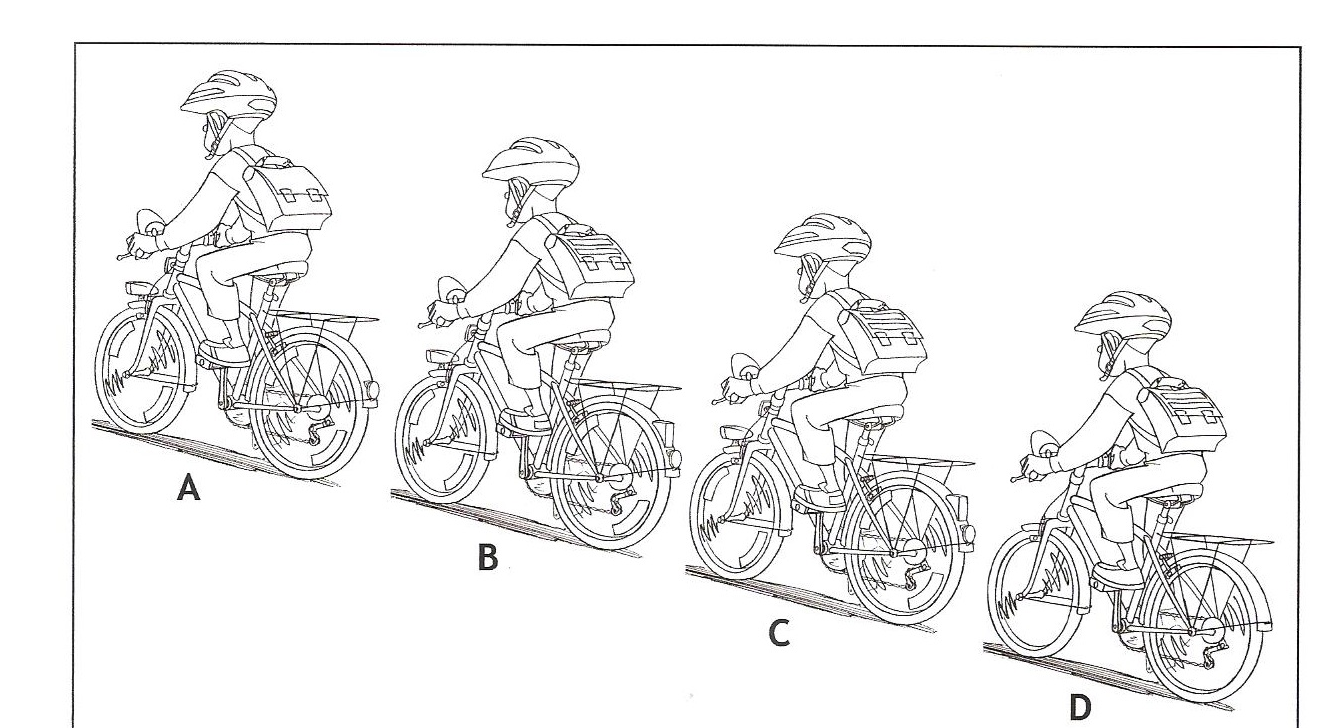 Entre estos cuatro ciclista: 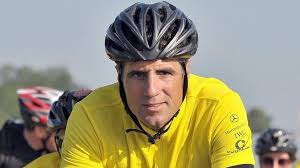 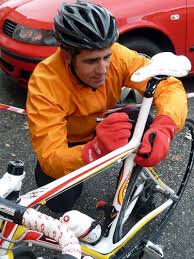 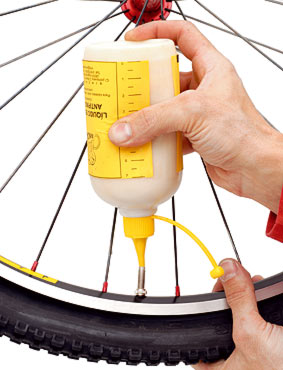 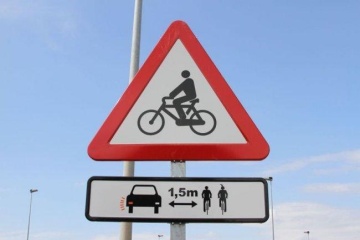 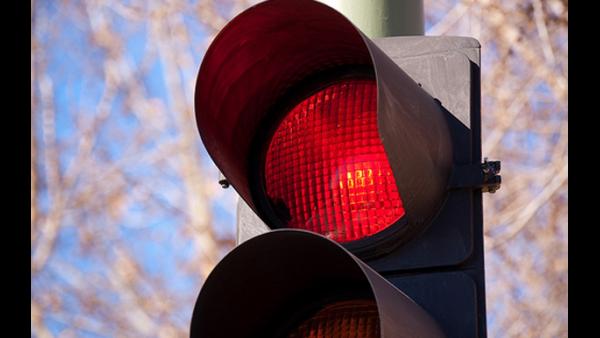 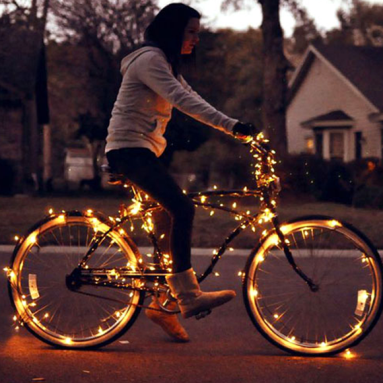 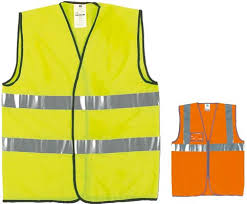 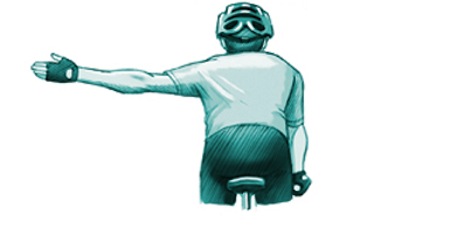 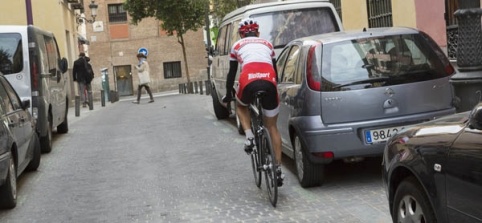 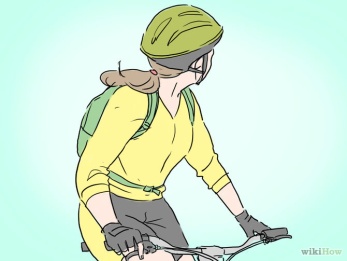 A BCDEl ciclista más visible de noche es el ciclistaLos ciclistas que no deben circular de noche sonEl ciclista que podría hacerse más visible es el ciclistaEl ciclista que no puede circular de noche es el ciclista 